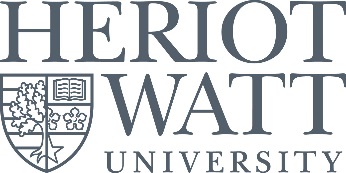 New Staff Details – All Categories of Worker All fields on this form are mandatory and MUST be completed for payroll purposes and to allow the University to complete various anonymous statutory returns and/or to comply with legislative requirements. See Note A for our Fair Processing Statement.* delete as appropriatePersonal DetailsBank InformationInternational bank details for employees at international campuses (Dubai / Malaysia) ONLY:HESA InformationEligibility to Work in the UK (for UK Campuses only)Please note that we need to verify your passport, together with Visa/Biometric Card if required to satisfy UKVI requirements. We are unable to commence employment and pay salary until we have seen the original documents or verified them via an online share code. (Please see our Right To Work Checks Guidance and Note B for further details on suitable evidence required to provide proof of eligibility. If your eligibility to work is based on a  Student Visa you must not work more than 10 or 20 hours per week during term time for any employer. This includes work carried out under a contract/s of employment, casual work, overtime, and unpaid work. Visa Details (for non-UK/Irish Nationals)Personal DeclarationI confirm that the above information is, to the best of my knowledge correct and complete.Note A – Fair Processing Notice: How Heriot-Watt University uses your informationHeriot-Watt University is a public authority with a number of legal duties placed upon us to ensure that we eliminate unlawful discrimination and promote equal opportunities. To help us meet these duties we are collecting information about our service users to help us plan activity for improving our services. Under various Data Protection Acts, the information you give us is voluntary and Heriot-Watt University will keep your personal details safe and secure with strict limits on who has access to the information, and you may ask us to stop processing this data at any time. By filling in the form and returning it, you are consenting to your data being processed and looked after in this way. Information about what the University holds and does with your personal information and how to use your privacy and data protection rights is in our Privacy Notice for employees and contingent workers. If you have any questions or queries about this, please contact the Data Protection Officer at FOI@hw.ac.uk.Note B – Evidence to Support Proof of Eligibility to work in the UKUK Immigration legislation, in particular the Immigration, Asylum and Nationality Act 2006, is designed to prevent illegal working in the UK. To prevent illegal working it is necessary that employers carry out document checks on all prospective employees. These checks are required to ensure that employees demonstrate that they are eligible to work in the UK. Therefore, you cannot start work until we have seen the required documents.The evidence you need to provide must be in one of the following formats:a UK or Irish passporta document issued by the Home Office confirming that the holder has no time limit on their stay in the UKan Application Registration Card issued by the Home Office to an asylum seeker stating that the holder is permitted to take employmentA passport endorsed to show the holder is able to stay and has permission to work in the UKA letter issued by the Home Office confirming that the holder is permitted to take employment in the UKA biometric card confirming your employment status together with your passportIf you are a UK National but do not have a passport you will need to provide:an official document confirming your National Insurance (NI) number and name, such as a P45, P60 or National Insurance card, along with either a full birth certificate, a letter issued by the Home Office, or an Immigration Status Document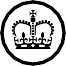 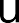 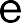 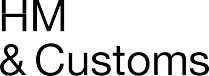 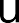 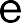 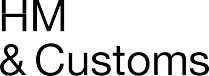 Instructions for employersStarter checklistThis Starter Checklist can be used to gather information about your new employee. You can use this information to help fill in your first Full Payment Submission (FPS) for this employee. You need to keep the information recorded on the Starter Checklist record for the current and previous 3 tax years. Do not send this form toHM Revenue and Customs (HMRC).Instructions for employeesAs a new employee your employer needs the information on this form before your first payday to tell HMRC about you and help them use the correct tax code. Fill in this form then give it to your employer. Do not send this form to HMRC.It’s important that you choose the correct statement. If you do not choose the correct statement, you may pay too much or too little tax. For help filling in this form watch our short youtube video, go to www.youtube.com/hmrcgovukEmployee’s personal detailsLast nameFirst namesDo not enter initials or shortened names such as Jim for James or Liz for ElizabethHome addressNational Insurance no. if known (Format): 00 00 00 00 0)Are you male or female?	MaleFemale Employment start date DD MM YYYYDate of birth DD MM YYYYEmployee statementChoose the statement that applies to you, either A, B or C, and tick the appropriate box.Starter checklist	Page 1	HMRC 02/21Student loansTell us if any of the following statements apply to you:you do not have any Student or Postgraduate Loansyou’re still studying full-time on a course that your Student Loan relates toyou completed or left your full-time course after the start of the current tax year, which started on 6 Aprilyou’re already making regular direct debit repayments from your bank, as agreed with the Student Loans CompanyIf No, tick this box and go to question 10If Yes, tick this box and go straight to the DeclarationTo avoid repaying more than you need to, tick the correct Student Loans that you have - use the guidance on the right to help you.Please tick all that apply Plan 1Plan 2Plan 4Postgraduate Loan (England and Wales only)Employees, for more information about the type of loan you have, go to www.gov.uk/sign-in-to-manage-your-student-loan-balance Employers, for guidance go to www.gov.uk/guidance/special-rules-for-student-loansDeclarationI confirm that the information I’ve given on this form is correct.Signature                 Full nameDate DD MM YYYYPage 2TitleProf/Dr/Mr/Mrs /Ms Miss/Lady/Lord/Sir/Reverend*Last Name/Family Name(please highlight your Family name)First Name(s)Date Of Birth (DD/MM/YY)National Insurance numberHave you previously been employed by Heriot-Watt University?Yes/No*If ‘yes’, what dates were you employed?(if known)What was your HWU Employee No.?(if known)Bank or Building Society NameBranchSort CodeAccount Number:IBAN noBIC CodeRouting CodeForeign Bank AddressWhat is your Highest Educational QualificationHave you previously been employed by another HEI in the UKYes/No*If ‘yes’, what was the most recent HEI you were employed by? If ‘yes’, what is your HESA number?(If known)Passport Country / NationalityPassport NumberIssue Date (DD/MM/YY)Place of IssuePlace of BirthExpiry Date (DD/MM/YY)Type of Visa HeldVisa NumberIssue Date (DD/MM/YY)Expiry Date (DD/MM/YY)Place of IssueIssuing AuthorityPrint nameSignatureDate (DD/MM/YY) Postcode: Country: Statement AStatement BStatement CDo not choose this statement if you’re in receipt of a State, Works, or Private Pension.Choose this statement if the following applies.This is my first job since 6 April and since the 6 April I’ve not received payments from any of the following:Jobseeker’s AllowanceEmployment and Support AllowanceIncapacity BenefitDo not choose this statement if you’re in receipt of a State, Works, or Private Pension.Choose this statement if the following applies.Since 6 April I have had another job, but I do not have a P45. And/or since the 6 April I have received payments from any of the following:Jobseeker’s AllowanceEmployment and Support AllowanceIncapacity BenefitChoose this statement if:you have another job and/oryou’re in receipt of a State, Worksor Private PensionStatement A applies to me    Statement B applies to me     Statement C applies to me     